FBLA Adviser Handbook2018-19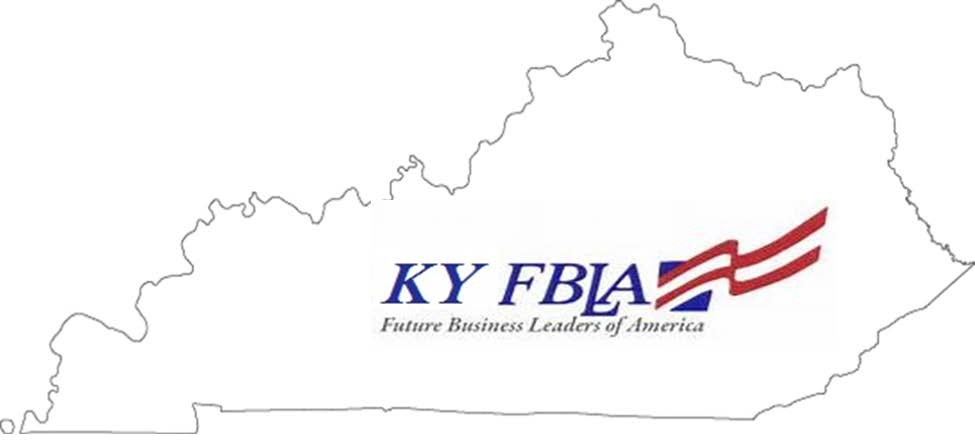 KY FBLA isYour Ticket to SuccessAdviser Handbook IndexContact InformationState Adviser	1Adviser to State Officers	1FBLA Board of Directors	1FBLA State Officers & Advisers	1Kentucky FBLA Website Information	2National FBLA Website Information	2Chapter Management Handbook	2Suggested Timeline	3Membership Registration Step-by-Step GuideLog-In Screen	7School Information	8Adviser Information	8Selecting Members from a Prior Year	9Adding New Members (First Time Joining)	9Adding Professional Division Members	10Payment Information	10Statement Page	10Competitive EventsEvent Descriptions	11Preparation	12Competitive Event Changes/Modifications 2018-19	15Competitive Event Topics 2018	16Choosing an Event	21Events at a Glance	23Events by Career Cluster	25ConferencesRegional	27State Leadership Conference	27National Leadership Conference	28Registration and Submissions	28Conference Attendance	28Stipends to Competitors & Outstanding Adviser	29Schedule of Conferences	30Regional and State OfficersCandidate Information	31Chapter Assistance from Officers	31Traveling With StudentsConferences	32Overnight Trips	32Camp	32Adviser-Only AreaRegistration and Login	33Chapter Management Handbook	34Other Information2018-19 Theme, Project, and Goals	35Regional Map	36Counties by Region	37FBLA Adviser Handbook 2018-2019Important Contact Information:Connie Witt, KY FBLA State Adviser	Debbie Barnett, Adviser to State Officers 300 Sower Boulevard, 5th Floor SW	Debbie.barnett8@gmail.comFrankfort, KY 40601	502-564-4286 ext. 4256	FBLA Board of Directors: Region 1 Representative: Greta Ramage	Livingston-Central High School                                    Region 2 Representative: Sheena Searcy	Franklin-Simpson High School Region 3 Representative:  Belinda Hodges	Bardstown High School Region 4 Representative: Shane Stamper	Dixie Heights High School Region 5 Representative: Cheryl Wellman	Greenup County ATCRegion 6 Representative: James Murray	Pulaski County High SchoolFBLA State Officers and Advisers**Regional Chairs (Contact information is available at kyfbla.org)Kentucky FBLA Website (kyfbla.org) is your source of information for:State Theme, Goals and Project (Under Program of Work)State Executive Council InformationBoard of Directors InformationUpdated Kentucky FBLA By-Laws2018-19 Calendar of EventsKentucky Competitive Events Guide (Available by August 1)Kentucky Dress CodeForms and Documents Adviser Update Form Unite to Serve Information Promotional Items Regional and State Officer Candidate Documents State Newsletters Financial Remittance Form State Scholarship Donation Form Medical Release FormState Approved Fundraiser ListRegional Executive CouncilsFBLA National Website (fbla-pbl.org)Local Chapter Membership Registration is completed through the National FBLA site. Log in with your chapter number (available from State Adviser) and password (Service)All national conference information is found here. Adviser-Only Area is for Advisers Only! Each local chapter adviser must create a unique username and password. (Lesson plans, Chapter Awards & Recognitions, Member Awards & Recognitions, National Projects, National Chapter Management Handbook, Nationals Calendar, plus many ideas and activities)Facts about FBLACompetitive Events Study MaterialsProfessional Division Member InformationFBLA Marketplace (Where you can order FBLA competitive events study materials, awards for your students, gifts, attire, etc.)Chapter Management Handbook – Updates will arrive via mail from the national office. Replace these pages in your handbook. Contact the national office if replacement is needed.July:Suggested Timeline and ActivitiesAttend the CTE ConferenceComplete and return the Adviser Update FormEmail your local chapter president’s name and email to connie.witt@education.ky.govJoin as a Professional Division Member through FBLA-PBL.orgBegin back-to-school preparations/promotional activities for your chapterHave officers finalize your Program of Work for the yearAugust:Watch for and READ emails from your Regional Chair and State Adviser. Respond when requested.Membership Recruitment Activities.Begin Collecting Dues - $4 for State and $6 for Nationals. All members are registered on National website and paid to FBLA-PBL by check, PO or credit card.Set aside time to enter members on the National site. Maybe weekly or bi-weekly.Begin advertising NFLC in New Orleans, LA, November 17-18, 2017.Plan Travel arrangements for NFLC.Advertise Regional Fall Leadership Conferences.Plan and hold chapter meetings.Meet with other CTSOs in your school to plan the Unite to Serve project. Resource Guide and Participation Form available at kyfbla.org.Carry out Program of Work.Plan fundraising for the year.Register students for National Programs (Business Achievement Awards (BAA), Community Service Awards (CSA), etc. at fbla-pbl.org.Review National Projects, Awards, and Recognitions. Decide and plan for those your chapter would like to participate in, such as Outstanding Chapter, Gold Seal Award of Merit, etc. available at fbla-pbl.org. Information/suggestions will also come from your State Adviser.Recruit Professional Division Members. These may be any teachers, administrators, business people, parents, former FBLA members, etc. (Top chapters will receive awards at the State Leadership Conference (SLC)Begin planning for activities to earn the Commonwealth Award of Merit at SLC.Plan for the Local Leadership Challenges, FBLA LLC. Money will be awarded at the regional and state levels to the top chapters.Print the Kentucky Competitive Events Guide after updates. (Kentucky Awards Program, KAP) An email will notify you when it is available.September:Read and respond to emails from Regional Chair and State Adviser.Regional Fall Conference registrations due. Information will come from your Regional President or Regional Chair.Continue local chapter recruitment.Continue collecting dues and posting members to the National FBLA site.Continue carrying out local chapter Program of Work.Continue NFLC planning. If you do a payment plan for students, collect money as scheduled.Conduct Team Building activities at chapter meetings.Consider some type of social activity.Possible fundraising.Make hotel reservations for NFLC.Register students for NFLC before early-bird deadline of October 17.Begin discussions with students about Competitive Events for Regional Spring Conferences.Submit articles and pictures for Reporters’ Quill, Regional Newsletters and State Newsletters.October:Read and respond to emails from Regional Chair and State AdviserContinue collecting dues and posting members to the National FBLA site.Mail first set of dues BY October 10 to insure posting by October 20.Register students for NFLC if not already done.Continue carrying out local chapter Program of Work.Conduct Team Building activities at chapter meetings.Continue discussions and sign-ups with students about Competitive Events for Regional Spring Conferences. Some pre-judged events can begin preparations.Submit articles and pictures for Reporters’ Quill, Regional Newsletters and State NewslettersFundraisingCommunity ServiceSocial ActivitiesNovember:Read and respond to emails from Regional Chair and State Adviser.Continue collecting dues and posting members to the National FBLA site.Collect all Medical Release Forms and Code of Conduct Forms from NFLC attendees.American Enterprise Day, November 15.NFLC in New Orleans, LA, November 17-18.Submit articles and pictures for Reporters’ Quill, Regional Newsletters and State Newsletters.Continue signing students up for competitive events.December:Read and respond to emails from Regional Chair and State Adviser.Watch for Regional Conference Memo with ALL necessary information—registration instructions, due dates, mailing addresses and submission instructions for Production forms and pre-judged events.Double check Kentucky’s Competitive Events Guides as students prepare for competition.Continue collecting dues and posting members to the National FBLA site.Submit articles and pictures for Reporters’ Quill, Regional Newsletters and State NewslettersFundraisingCommunity ServiceChapter MeetingsSocial ActivitiesInformation should be available for Student Organization Leadership Day (SOLD) in Frankfort to be held on February 13, 2018. Watch for the registration deadline.January:Read and respond to emails from Regional Chair and State Adviser.Continue collecting dues and posting members to the National FBLA site.Production Forms are due to State Adviser by January 10, 2018, via email. The tests will be mailed to schools the week of January 15, 2018.SUBMIT ALL DUES PAYMENTS IN TIME TO BE POSTED BY FEBRUARY 1.Remember, the dues MUST SHOW as paid or the student(s) will NOT be permitted to attend a Regional Conference.Complete the Kentucky Adviser Spotlight Form. See kyfbla.org for the form.Take note of the February 1 deadline for all conference materials. Detailed information is in your conference memo from your Regional President.Donate to the State Scholarship Fund. The form is available at kyfbla.org.Register your Regional Conference Attendees online following the instructions from your Regional Chair.Begin planning for National FBLA Week.Submit articles and pictures for Reporters’ Quill, Regional Newsletters and State NewslettersFebruary:Read and respond to emails from Regional Chair and State Adviser.February 1 is the deadline for many things: Spring Conference Registration will lock at midnight for all Regions All dues must be posted in time to register students by midnight All pre-judged and production events must be submitted by midnight Regional Officer Applications must be postmarked to your Regional Chair Plan activities for National FBLA Week, February 4-10, 2018. Feb. 6 – National Presidents’ Forum & FBLA Fight to the FinishSubmit articles and pictures for Reporters’ Quill, Regional Newsletters and State NewslettersMarch:Read and respond to emails from Regional Chair and State Adviser.Attend your Regional Spring Conference. See conference schedule at kyfbla.org.Check deadlines for State Conference registration, submission dates, hotel registration, Commonwealth Award of Merit, Submission of State Goals & Project, State and National Officer Applications, revised projects and Production tests.All BAA and CSA submissions due by March 1.Unite to Serve Evaluation due by March 1.April:Read and respond to emails from Regional Chair and State Adviser.April 16-18, 2018 - State Leadership Conference.May 7, 2018 - Final confirmation of National competitors due via email to State Adviser.May 7, 2018 - Form C for FBLA NLC Conference due to State Adviser.April 1 Due Date National recognitions.Discuss FBLA Camp with your students. Final date TBD.Begin planning for National Leadership Conference expenses and travel arrangements.May:Read and respond to emails from Regional Chair and State Adviser.Revised Events, Projects and Production tests due. Date will come via email from State Adviser.Mid-May is Early-Bird deadline for FBLA NLC in Baltimore, MD.Reserve hotel rooms for NLC.FBLA Camp Registration Due. Watch for exact date via email.June:Read and respond to emails from Regional Chair and State Adviser.Be sure National competitors are practicing for their speaking events, interviews, and presentations as well as studying for online events.NLC in Baltimore, MD, June 29-July 2, 2018.July:FBLA CampMember Registration Step-by-Step Guide fbla-pbl.orgBoth State and National dues are included in the check or credit card payment to the FBLA National office ($10 per student, $4 State and $6 Nationals.) Students must show as a paid member on the National site in order to travel with FBLA. The first set of dues must be paid by October 20 in order to receive communication from the National office. However, dues may be sent as early and as often as necessary. All students must show as paid on the National site by February 1 in order to compete or attend a regional conference. However, registration locks at midnight, so it is not advisable to wait until February 1 to pay by credit card unless it is done EARLY in the day.Click Login from the list home screen.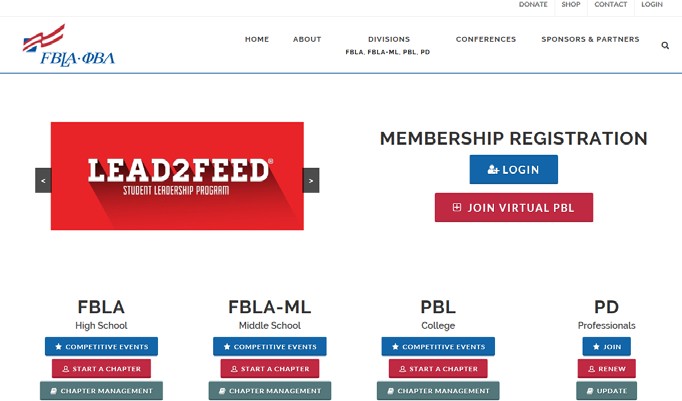 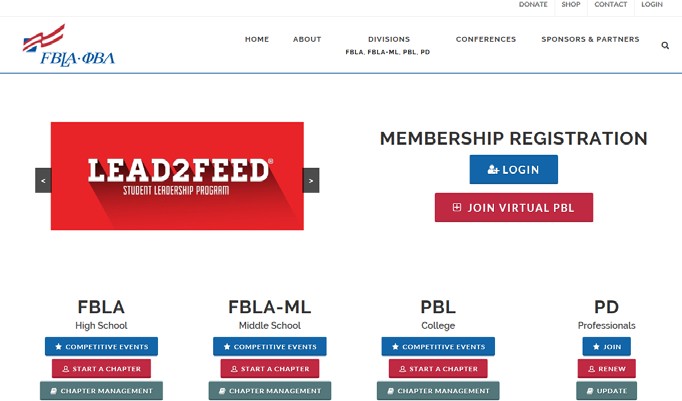 Click Here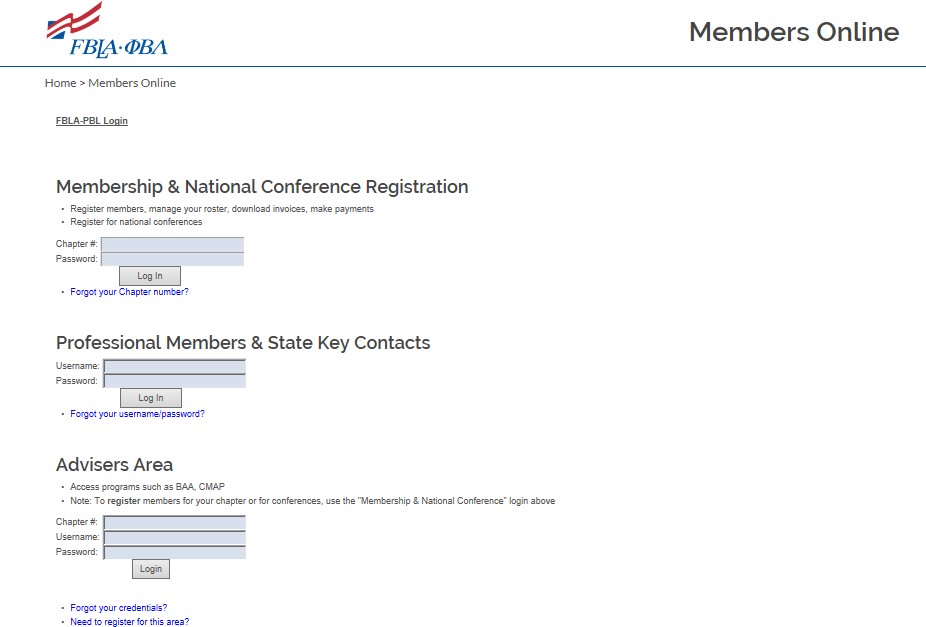 Click “Edit School Information” to update adviser or school info.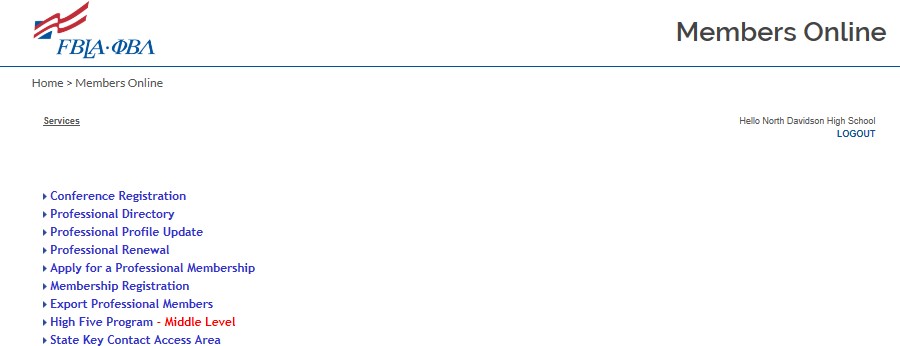 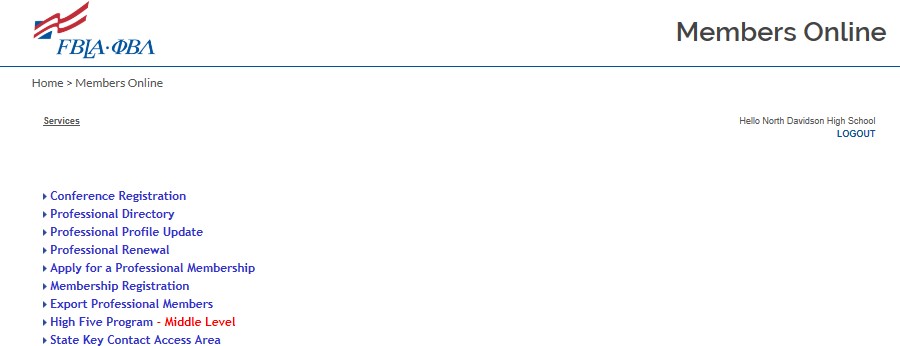 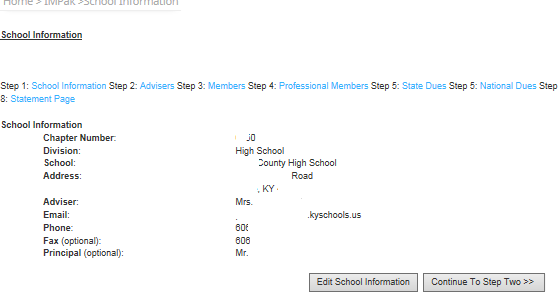 STEP 2: ADVISER INFOEdit info as needed. Click Here.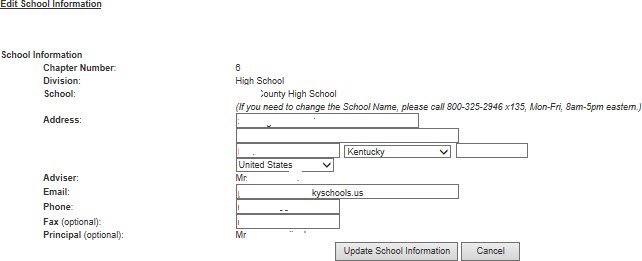 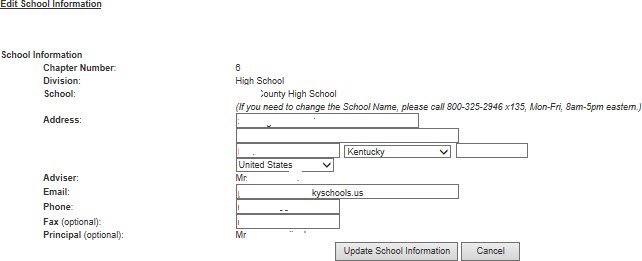 Click + to add adviser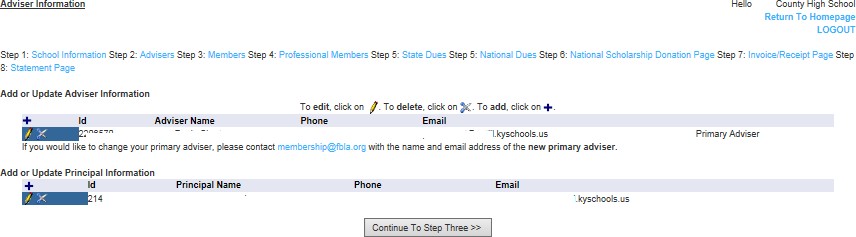 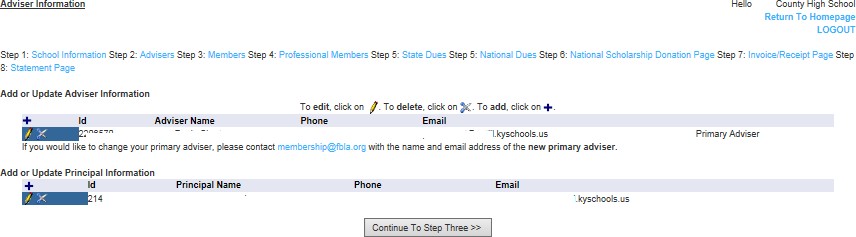 Continue to Step 3 to add prior-year members.STEP 3: MEMBERSA list of prior-year members will show. Select those you are renewing. Be sure to update grade level before moving on from this page.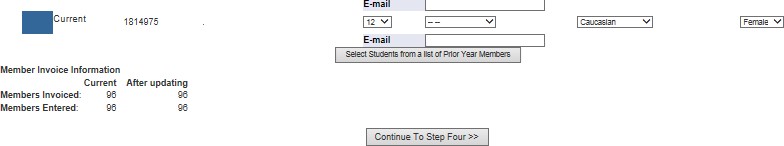 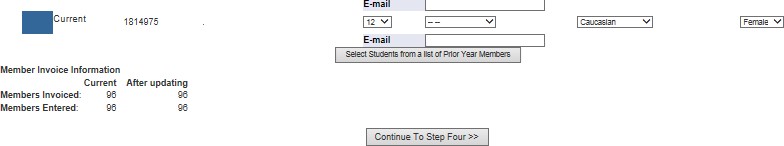 Click on + to add new members who have never joined in high school.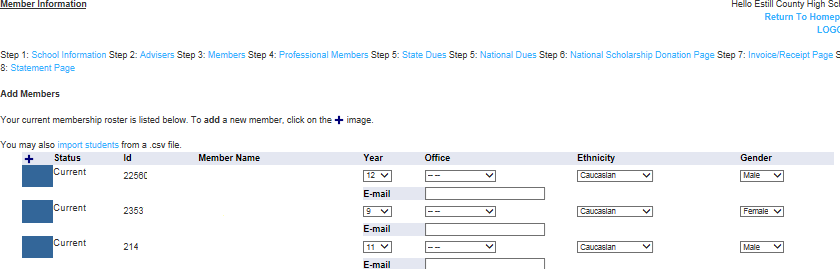 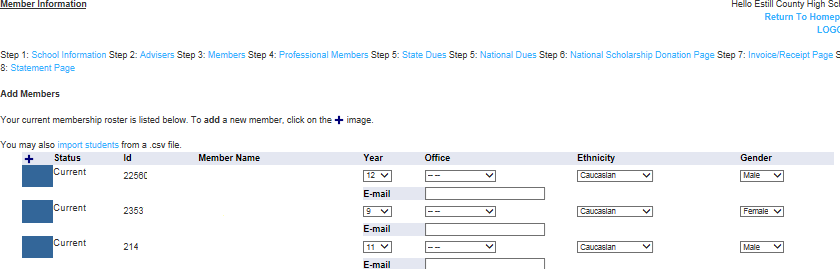 A page will come up to enter student information. Carefully enter the names and grade levels. Whatever you enter will be how the students appear on a drop-down menu to register for all conferences (NFLC, Regional, State and NLC).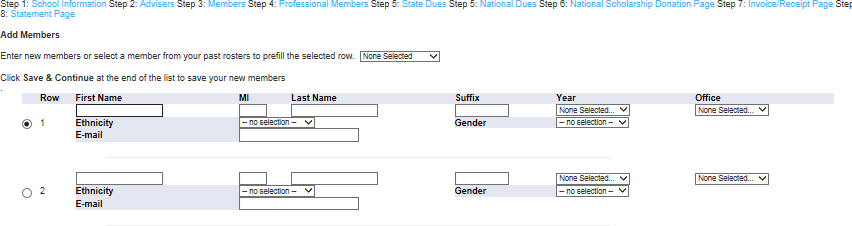 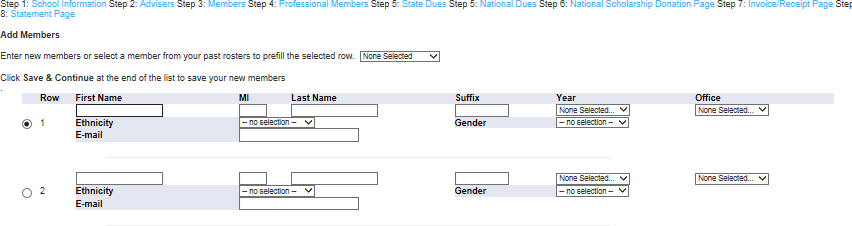 Do NOT use nicknames. Be sure to get first and last names in correct box. This is NOT a good thing to allow students to do.STEP 4: PROFESSIONAL DIVISION MEMBERSAll chapters are encouraged to recruit professional division members, especially advisers, other teachers, administrators, business people, parents and former FBLA members.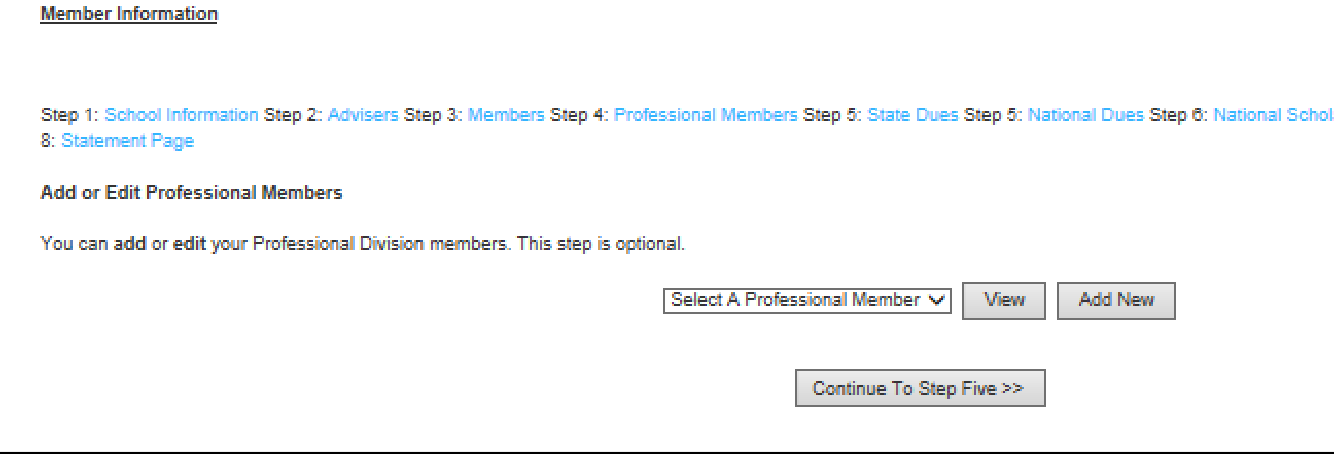 STEPS 5 AND 6: SHOW HOW MUCH IS OWED FOR STATE AND NATIONAL DUES BASED ON MEMBERS ENTERED.STEP 7: NATIONAL SCHOLARSHIP FUNDMoney donated here does NOT count toward the Kentucky Scholarship Donation. Please use the Kentucky form to donate.STEP 8: STATEMENT PAGEPrint this page and mail with check to the address listed. The total includes both National and State dues.COMPETITIVE EVENTSRegional, state and national competition is an integral component of FBLA. Each competitive event is directly tied to at least one educational standard. Students are able to advance from one level to the next in the following manner:Compete in an individual or team event, as well as chapter events at the regional level.The top 3 in each event advance to the State Leadership Conference at the Galt House Hotel in Louisville, KY. Exceptions are Eugene H. Smith Scholarship (winner and runner- up only), Ethel M. Plock Scholarship (winner and runner-up only) and Talent Show (1st place only in each category.)Four competitors/teams in each event (excluding State Only events) are eligible to compete at the National Leadership Conference. Qualifying individuals/teams will be determined by the Board of Directors.Event Descriptions:Individual – Only 1 member from each chapter may participate.Team – Only Parliamentary Performance is Team Only. Must be a team of 4-5.Individual or Team – Up to 3 members may participate.Individual Online Objective Test – This is an online test taken at the regional leadership conferences by the 1 member registered in this event. Up to one hour may be taken.  In the event of a tie, the member completing the test first places higher. The computer times the test. For State competition, the online test is administered to the top 3 at the home school. Someone other than the adviser or business teacher must serve as test proctor. A testing window will be provided from the State Adviser.Team Online Objective Test – A team of 2 or 3 members gather around 1 computer and collaboratively take the test for Regional Competition. Teams will test separately and scores averaged for State Competition.Chapter Events – Up to 5 members from a chapter may participate in creating/developing chapter events. Members may also participate in an individual or team event as well.Production (Skills) Events – These events involve a production component that is completed at the home school in Computer Applications, Database Design & Applications, Spreadsheet Applications and Word Processing. Advisers must submit a Request Form included with the Regional Conference Memo to the State Adviser by January 10, 2018. It is not necessary to know which student will test at this time. Someone from the home school must be designated to administer this test. No adviser or business teacher is to serve in this role, offer assistance or be in the room during testing. Students advancing to state competition will complete an online object test during the testing window as well as a new production component.Pre-Judged Events: These are projects, reports, etc. completed and submitted by February 1 according to conference memo directions. Some events require a performance at regional and/or state competition as well. Some pre-judged events allow for participation in an additional event. Refer to the Kentucky Competitive Events Guide for specific information.Regional and State Only Events: These do NOT advance beyond the state level.State and National Only Events: These events are first submitted as directed in the State Leadership Conference memo that will be electronically distributed in February.The Kentucky Competitive Events Guide will be distributed electronically. It will also be available at kyfbla.org.Be sure to use the Kentucky FBLA Competitive Events Guide and State Theme for all regional and state competitions. Those advancing to the national level must check national guidelines and adapt to those.Competitive Event PreparationMany resources are available to assist students in competitive event preparation, both free and for purchase.  The Kentucky Competitive Events Guide should be made available to students in preparation for competition. The guidelines and objectives can be found for each event.Also, rating sheets used for judging are included. These should be followed when preparing reports, projects and presentations.Study material, winning reports and projects and performance DVDs are available from the Marketplace (fbla-pbl.org). The FBLA Marketplace can be accessed from the National FBLA homepage. There are also websites and YouTube videos available in helping students prepare for competition. Free resources are available through the National site as well.Screenshots and directions follow.FBLA Marketplace (For Purchase)	Select “Shop” and you will be directed to the Marketplace.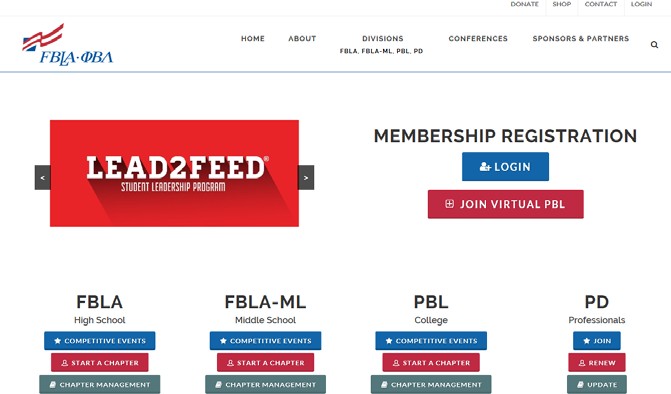 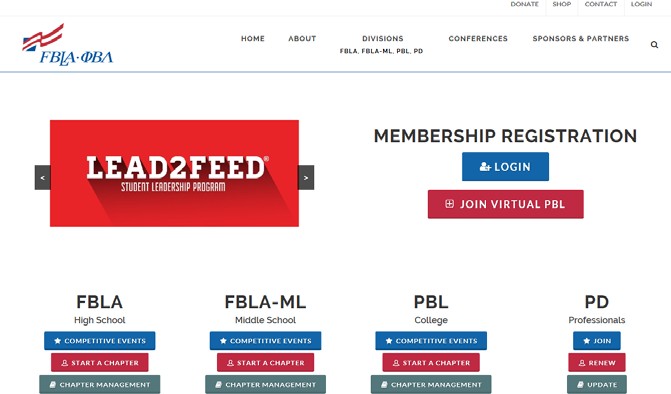 Not only are materials available for competitive event preparation, materials and supplies for your local chapter, official attire, awards and certificates, etc. are available as well.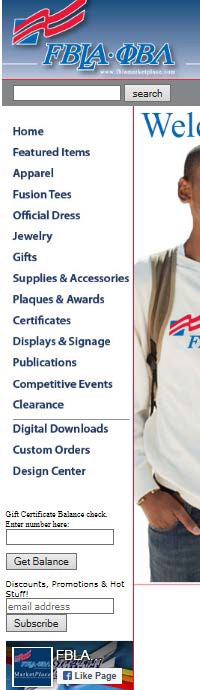 Items may be purchased using a Purchase Order or a credit card.MBA Research is another resource in competitive event preparation. A crosswalk has been developed and is available to teachers aligning all FBLA events with the national standards. Each event is linked to materials available through this site. Kentucky teachers have access to a number of free materials for use in both the classroom and event preparation.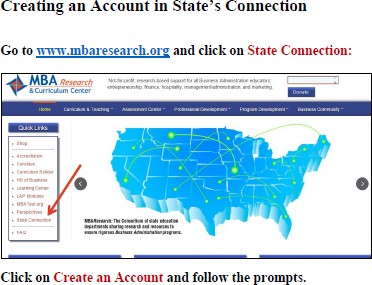 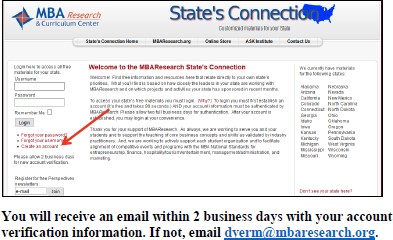 Free Resources (fbla-pbl.org)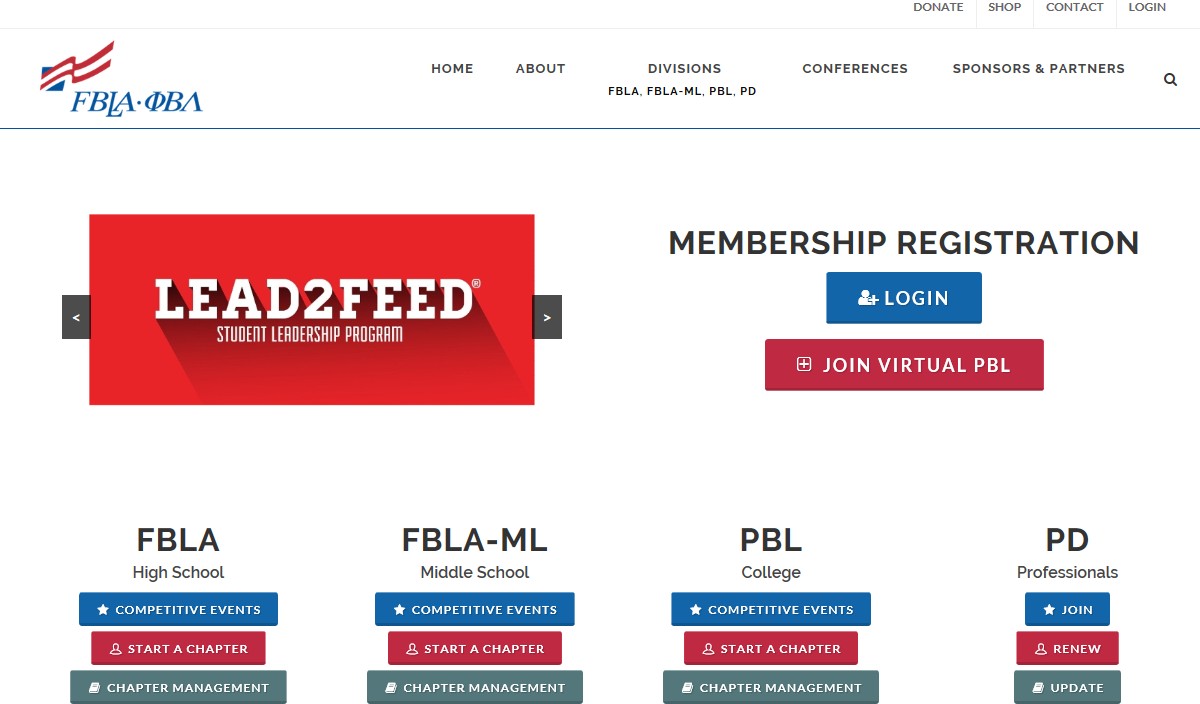 On the National FBLA Home Page, click Competitive Events under FBLA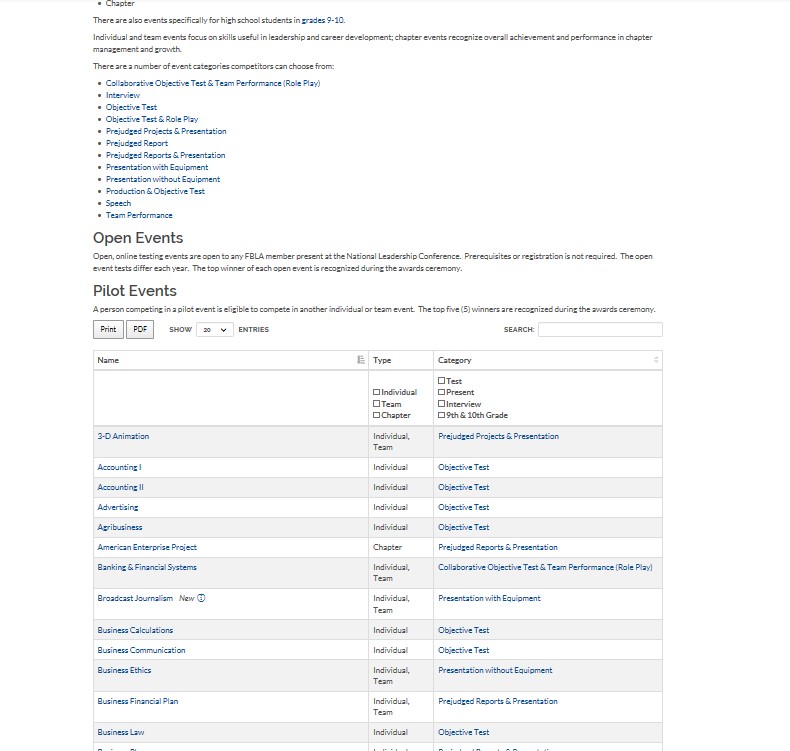 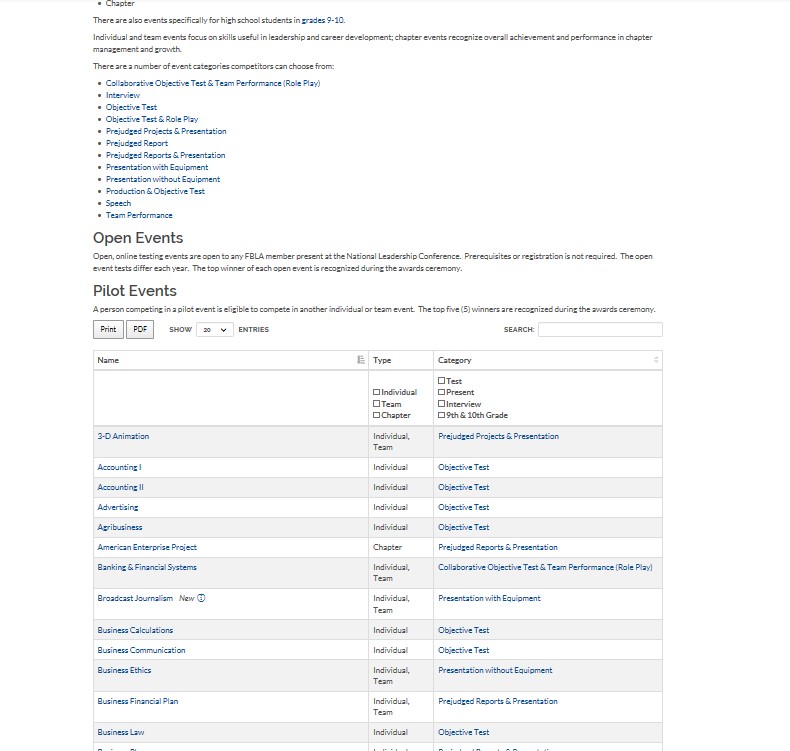 Next, select the event study materials are needed for. If practice materials and/or videos are available for the selected event, those will be listed on the next screen.Competitive Events Changes for 2018-19 from the Nat’l OfficeFBLA: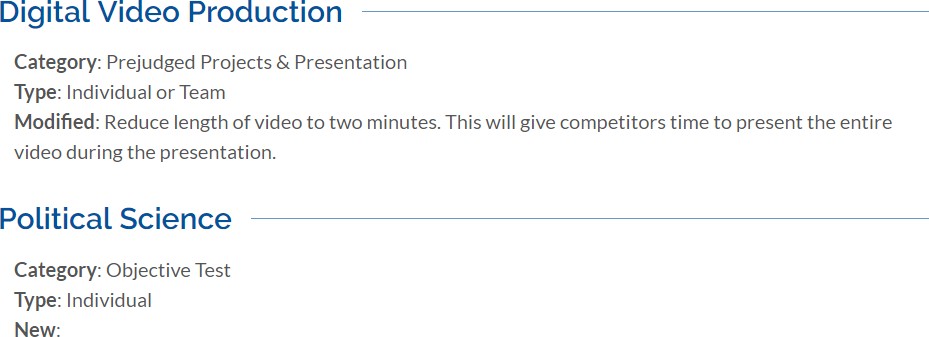 Modifications to the KY Competitive Events GuideThe following events will now have a performance component for the top eight (8) finalists at the State Leadership Conference:		3D Animation						Digital Video Production		American Enterprise Project				E-Business		Business Plan						Mobile Application Development		Business Financial Plan					Partnership with Business		Community Service Project				Website Design		Computer Game & Simulation ProgrammingFinalists will be announced as quickly as possible, but all participants in these events should come to the SLC prepared to present.Future Business Leader (FBL):	Seniors may now compete in FBL plus one other performance event at both the 	regional and state conference.  Interview times will be scheduled around other 	performance times.  This remains a senior-only event.Talent Show:	There will be no designation between Most Talented and Most Entertaining.  The event will now be “Talent” with chapters permitted to have two entries in this event. Coding and Programming:  	More information will be forthcoming regarding this event.2018-19 FBLA COMPETITIVE EVENT TOPICS3-D ANIMATION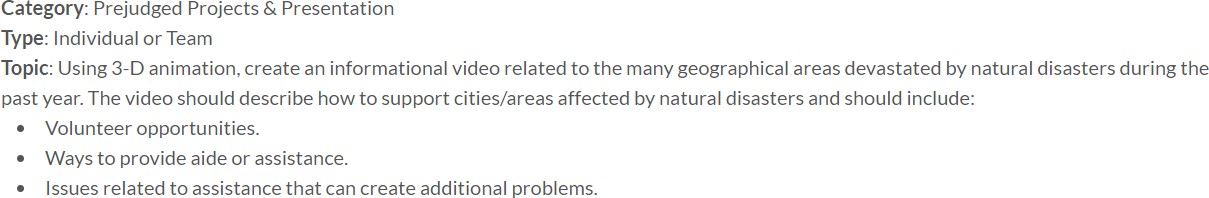 BROADCAST JOURNALISM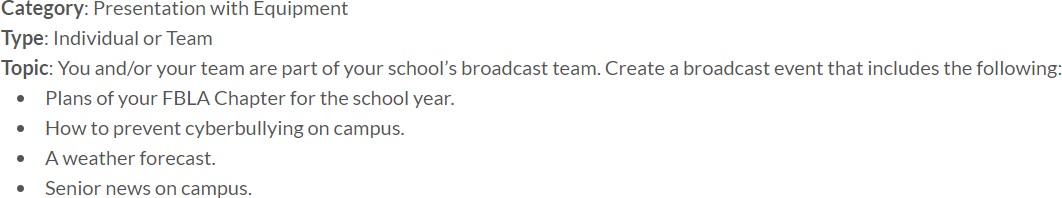 BUSINESS ETHICS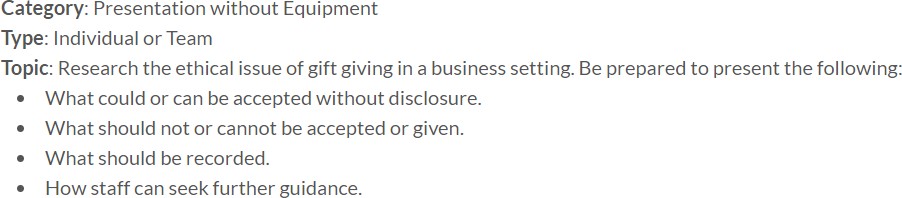 BUSINESS FINANCIAL PLAN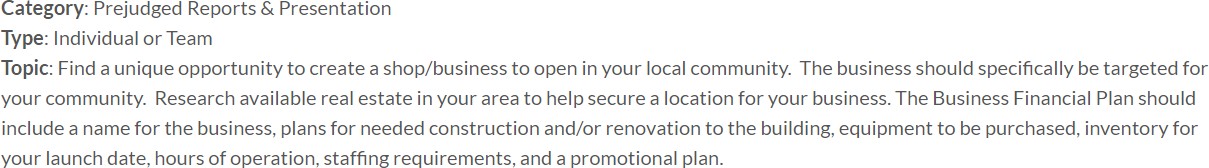 CODING AND PROGRAMMING 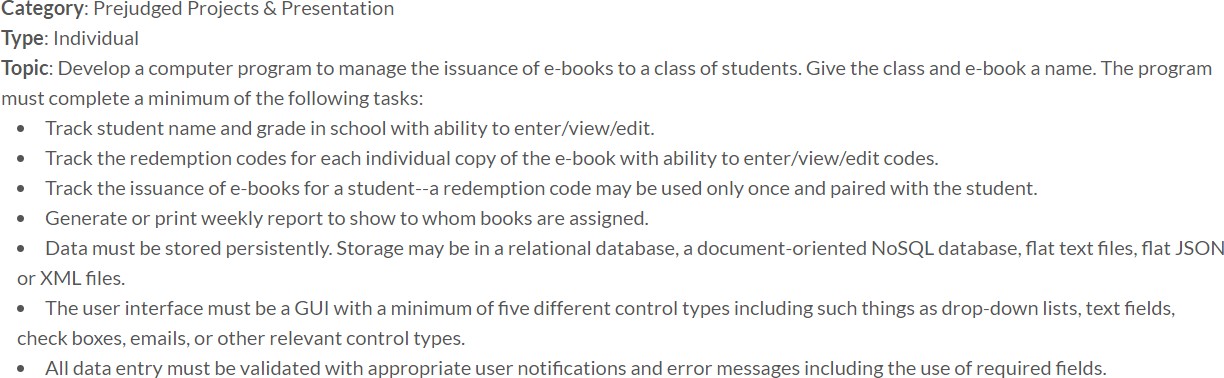 COMPUTER GAME & SIMULATION PROGRAMMING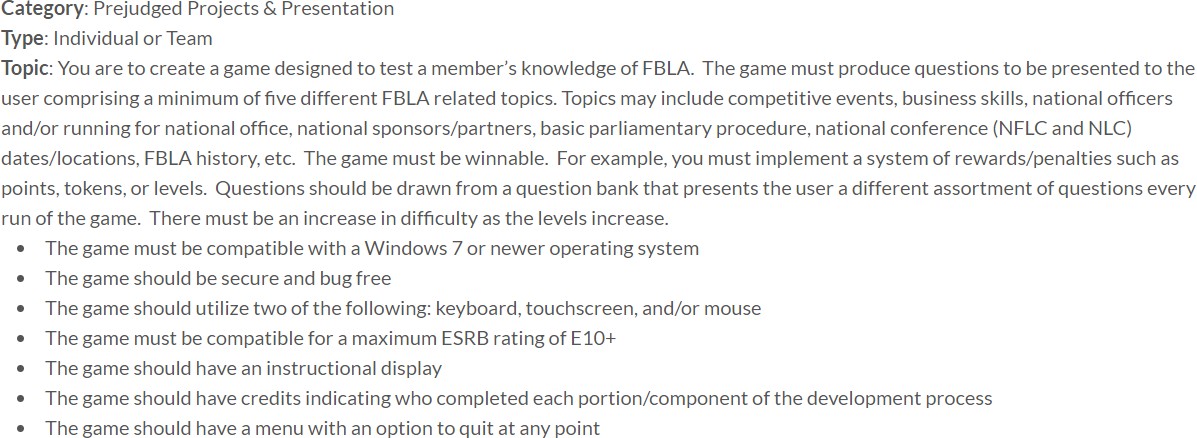 DIGITAL VIDEO PRODUCTION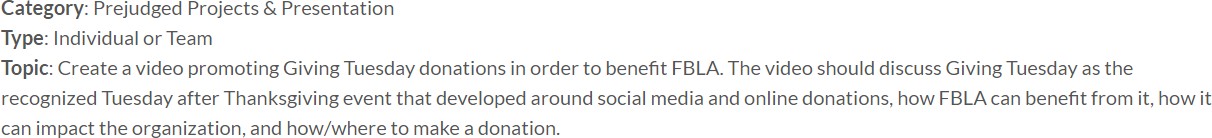 E-BUSINESS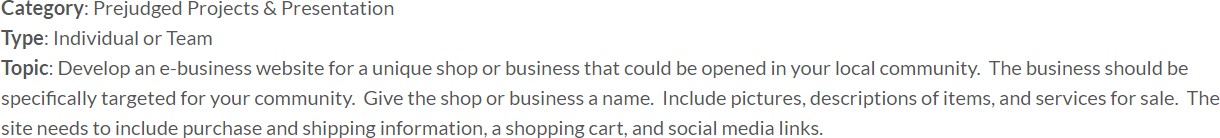 EMERGING BUSINESS ISSUES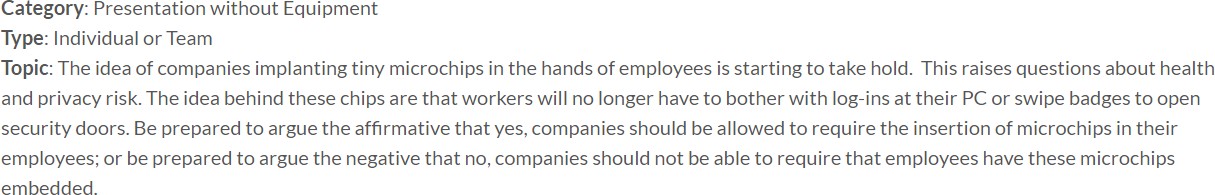 GRAPHIC DESIGN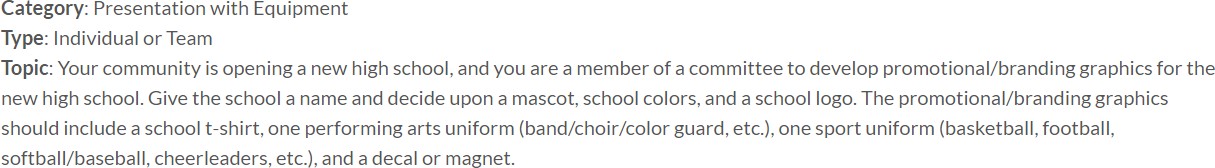 INTRODUCTION TO BUSINESS PRESENTATION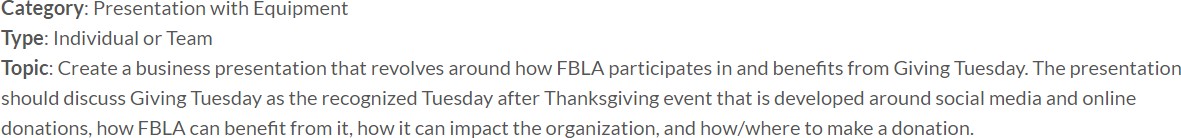 MOBILE APPLICATION DEVELOPMENT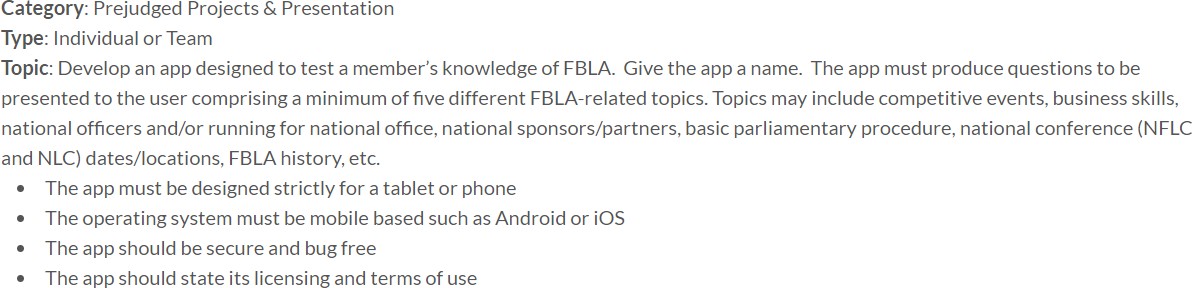 PUBLIC SERVICE ANNOUNCEMENT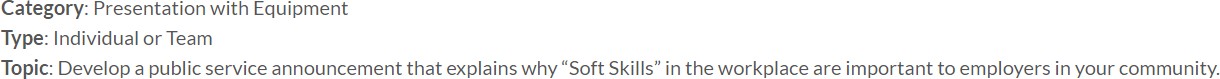 PUBLICATION DESIGN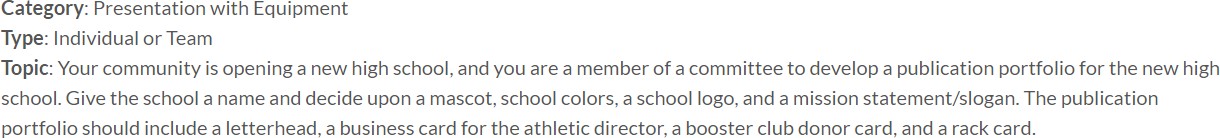 SOCIAL MEDIA CAMPAIGN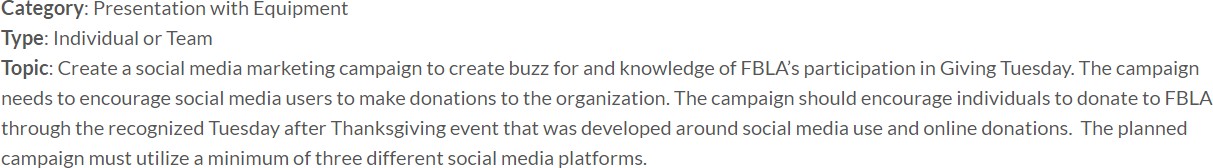 WEBSITE DESIGN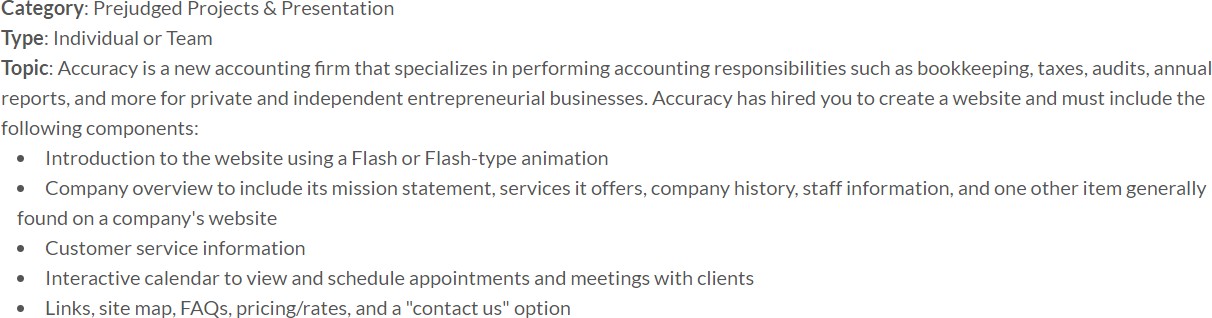 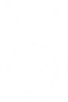 Would you like towork as part of	NOa team?YESYES9th & 10th Grade Speaking or Presentation EventIntroduction to Business Presentation Introduction to Public SpeakingAre you in 9th or 10th grade?NO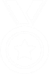 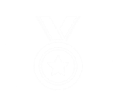 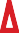 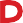 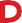 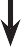 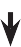 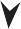 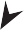 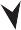 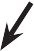 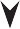 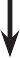 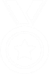 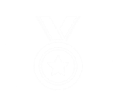 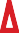 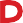 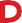 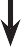 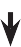 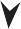 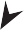 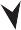 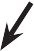 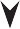 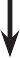 1 | FBLA-PBL.ORGIndividual or team events requiring a role-play type performance covering a variety of topics and requiring an objective test.Banking & Financial Systems Entrepreneurship Global BusinessHospitality Management Management Decision Making Management Information Systems MarketingNetwork Design Parliamentary ProcedureSports & Entertainment ManagementSpeaking EventsImpromptu Speaking Public SpeakingInterview EventsFuture Business Leader (test also) Job InterviewInteractive Role Play EventsClient Service Help Desk (test also)Presentation EventsElectronic Career Portfolio Sales Presentation21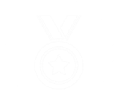 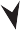 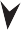 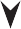 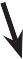 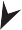 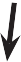 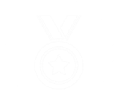 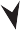 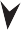 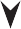 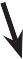 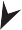 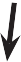 NODo you use one or more pieces of office application softwarewell (Microsoft Office—Word, Excel, PowerPoint, Access, etc.; OpenOffice—Writer, Calc,Impress)?NOAre you in 9th or 10thgrade?	NOYESFor more information, visit fbla-pbl.org/FBLA/ competitive-events/ 						22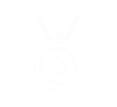 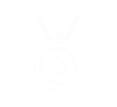 46 | FBLA-PBL.ORG	23  24BUSINESS MANAGEMENT & ADMINISTRATION3-D Animation Accounting I Accounting II Advertising AgribusinessAmerican Enterprise Project Banking & Financial Systems Business Calculations Business Communication Business EthicsBusiness Financial Plan Business LawBusiness Plan Client ServiceCoding & Programming Community Service Project Computer ApplicationsComputer Game & Simulation Programming Database Design & ApplicationsE-businessEconomicsElectronic Career Portfolio Emerging Business Issues EntrepreneurshipFuture Business Leader Global Business Graphic DesignHealth Care Administration Help DeskHospitality Management Impromptu Speaking Insurance & Risk Management Introduction to BusinessIntroduction to Business Communication Introduction to Business Presentation Introduction to Business Procedures Introduction to FBLAIntroduction to Financial Math Introduction to Parliamentary Procedure Introduction to Public SpeakingJob Interview LifeSmartsLocal Chapter Annual Business Report Management Decision Making Management Information Systems MarketingOrganizational Leadership Parliamentary Procedure Partnership with Business Project Personal FinancePublic Speaking Publication DesignSports & Entertainment Management Spreadsheet ApplicationsVirtual Business Management Challenge Word Processing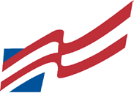 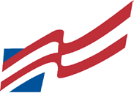 50 | FBLA-PBL.ORG	25INFORMATION TECHNOLOGYAmerican Enterprise Project Business EthicsClient ServiceCoding & Programming Community Service Project Computer ApplicationsComputer Game & Simulation Programming Computer Problem SolvingCyber SecurityDatabase Design & Applications Digital Video ProductionE-businessElectronic Career Portfolio Emerging Business IssuesFuture Business Leader Graphic DesignHealth Care Administration Help DeskHospitality Management Introduction to Business Presentation Introduction to Business ProceduresIntroduction to Information Technology Job InterviewLifeSmartsLocal Chapter Annual Business Report Management Information Systems Mobile Application Development Network DesignNetworking Concepts Organizational Leadership Partnership with Business Project Publication DesignSocial Media Campaign Spreadsheet ApplicationsVirtual Business Finance Challenge Virtual Business Management Challenge Website DesignWord Processing      26REGIONAL, STATE AND NATIONAL CONFERENCESRegional ConferencesMost regions host a fall conference. This is similar to FBLA Leadership Development Camp, with officer training, fundraising ideas, meeting ideas, etc. Each region does hold a spring conference. The spring conferences are where the competitive events are held and/or the top three in each event are recognized with a trophy. The top three (3) at the regional level, with the exception of Smith & Plock Scholarships (winner and alternate only) and Talent Show (first place in Most Entertaining and Most Talented) advance to the State Leadership Conference at the Galt House Hotel, Louisville, in April.Information about registration for all regional conferences comes from the Regional President or the Regional Chair. Regional registration and submission instructions should be followed for all regional conferences. Also, the Kentucky Competitive Events Guide should be followed in submitting events.Due to the quick turn-around time, potential competitors should have a good idea prior to the conference as to whether or not he/she will be able to attend the State Leadership Conference so that the 4th place competitor may be contacted in the event that a top three (3) finisher cannot attend the SLC. Teams may, however, substitute one (1) member between the regional and state conference.Reports, projects and credentials may be edited between the regional and state conference as long as the conference deadlines are met. Students placing in the top three (3) in production events (Computer Applications, Database Design & Applications, Spreadsheet Applications, and Word Processing) will complete both a production component and an online objective test for the State Conference. The advisers of the top three (3) in each of these events needs to mail the test administrator’s name and email address for the production component to the State Adviser. Testing information will then be sent to the administrator.KY FBLA piloted a minimum score requirement for advancement from the 2018 Regional Conferences to the 2018 State Leadership Conference. The Board of Directors will meet July, 2018 to decide as to whether this will be a permanent guideline.State Leadership ConferenceThe top three (3) competitors in each regional event are qualified to compete at the state level. Registration and submission instructions will come from the State Adviser in early February.The submission instructions will be different from the regional submission instructions.Advisers with students advancing to the state level in an online objective test or a production (Skills) event should secure a test proctor for these events. Local chapter advisers or business teachers are not permitted to proctor these events. Paperwork will come from the state adviser requesting proctor information.Each state may send up to four entries in each event; therefore, it is absolutely necessary for all students to talk with parents and all advisers to talk with administration prior to the State Leadership Conference about this possibility. As students exit the stage fromreceiving awards, they should be prepared to give a “yes” or “no” to national competition. Those individuals/teams placing 1st and 2nd in objective test events with a performance component at state will advance to national competition. The 3rd and 4th place in these events will be made up of a Super Team determined by the State Adviser.Conference Registration and SubmissionsRegional conference registration and submission guidelines will be included in the Regional Conference Memo from each Regional President. These will be electronically distributed in early December.State conference registration and submission guidelines will be included in the State Conference Memo from the State Adviser in early February.	Submission guidelines will be different.National conference registration and payment will be completed by the local chapter adviser, even if the adviser will not be attending the national conference with the student(s). Students will be entered in events by the State Adviser. Submission guidelines for reports, projects, and credentials will be available from the National office and sent out by the State Adviser.Conference AttendanceA local chapter adviser must attend regional and state conferences with his/her students. However, students qualifying for national competition may attend under the supervision of another Kentucky adviser if the local chapter adviser is unable to attend. Parents may take their children, but an adviser must still be assigned with all paperwork completed prior to the conference (chaperone consent form, medical release form and signed code of conduct.)National Leadership ConferenceAs money is available, each 1st place competitor, state officer, the Kentucky Who’s Who recipient, and the Kentucky Outstanding Adviser will receive a stipend toward national conference expenses. Because all states may take the four (4) in each event, it is imperative to know which students intend to go to Nationals in case he/she qualifies.Advisers are responsible for registering all attendees from his/her local chapter (members, advisers, guests) for the conference as well as making hotel and travel arrangements.Competitors will be registered for specific events by the state adviser.If a student has committed to attend and compete but later is unable to do so, the state adviser should be contacted immediately in case there is still time to allow another competitor to take that spot.It is not necessary for a local chapter adviser to accompany competitors to the national leadership conference if unable to do so. Notify the state adviser, and another Kentucky adviser will be assigned as the official chaperone to the student(s). A Chaperone Consent Form must be completed by both parties, initiated by the competitor’s adviser. Completedforms should be sent to the state adviser. Completed Medical Release Forms and Code of Conduct Forms should be sent to the official adviser.Stipends Awarded to KY National CompetitorsAll members receiving a stipend from KY FBLA will be required to complete and return a Good Faith Agreement. A portion or all of the stipend may be awarded prior to the conference.Members and advisers must attend and furnish proof of attendance to certain required functions including, but not limited to, the KY meeting at NLC, Opening Session & Campaign Rally, the Southern Region Awards Session and Campaign Rally, the Southern Region Voting Assembly, and the Award of Excellence Program. Stipend recipients must also complete his/her entire event, preliminary round and final round. All of these events must be attended in their entirety. Failure to do so will result in remaining stipend not received, and/or a request for reimbursement of stipend.KENTUCKY FUTURE BUSINESS LEADERS OF AMERICA 2018-19 CONFERENCE SCHEDULEREGIONAL AND STATE OFFICER CANDIDATESMembers are encouraged to run for regional and state office. Guidelines, qualifications and required attendances will be included with the regional conference memo from the regional president. State officer candidate guidelines, qualifications, and required attendances will be included with the state conference memo from the state adviser. All of the above information will also be available at kyfbla.org.Several offices have required classes that the candidate must either have completed or be in the process of completing. Enrolling in the required class for the upcoming year does not meet the requirement.Required attendance will be shared as they are available. Rarely will there be changes to these requirements; however, officers and advisers must arrange to be present at these required attendances.Local Chapter AssistanceRegional and state officers and advisers are available to assist local chapters as needed. Contact your regional chair for more information. Contact your state adviser or adviser to state officers at any time as well.MOST IMPORTANTLY, ASK QUESTIONS ANY TIME! We are all in thistogether.TRAVELING WITH STUDENTSTraveling with students is one of the highlights of being an FBLA adviser. There are, however, some guidelines to keep in mind:Students must have paid dues AND show as paid on the National site to travel with or attend any FBLA function, conference or activity.A completed Medical Release Form must be with the adviser when traveling with members.A completed Code of Conduct must be present at any conference attendance.A local chapter adviser must attend regional, state and national fall conferences with his/her members. National competitors may attend under the supervision of another adviser.A completed Code of Conduct and Medical Release Form must be turned in for all members and advisers at FBLA Camp Registration. A chapter adviser must attend and room in a cabin with his/her members. Advisers with members of the opposite sex attending Camp will share the chaperoning duties with another chapter. EX—a female adviser will chaperone in her cabin the female students of a male adviser. The male adviser will then chaperone that female adviser’s male students in his cabin. All advisers are expected to room with his/her students. If for some reason this is not possible, another adviser from the school should accompany the students to camp. Students must be chaperoned at all times.For overnight trips, ensure all students are in their own rooms/cabins by curfew and stay put. Advisers should monitor hallways until certain this is so. At FBLA Camp, advisers shall stay in the common areas where students are until curfew unless all students are taken to the cabin with him/her.When chaperoning students in hotels, keep the following in mind: Male and female students must never be in each others’ room unless an adviser is present. Out of respect for other hotel guests, keep students quiet in hallways. No loud music, dancing, games, etc. should take place in hallways.Adviser-Only Area (fbla-pbl.org)To access the Adviser Area, a username and password must first be created. This should not be the chapter number and “service” as the username and password. This login is unique to you and should not be shared with students.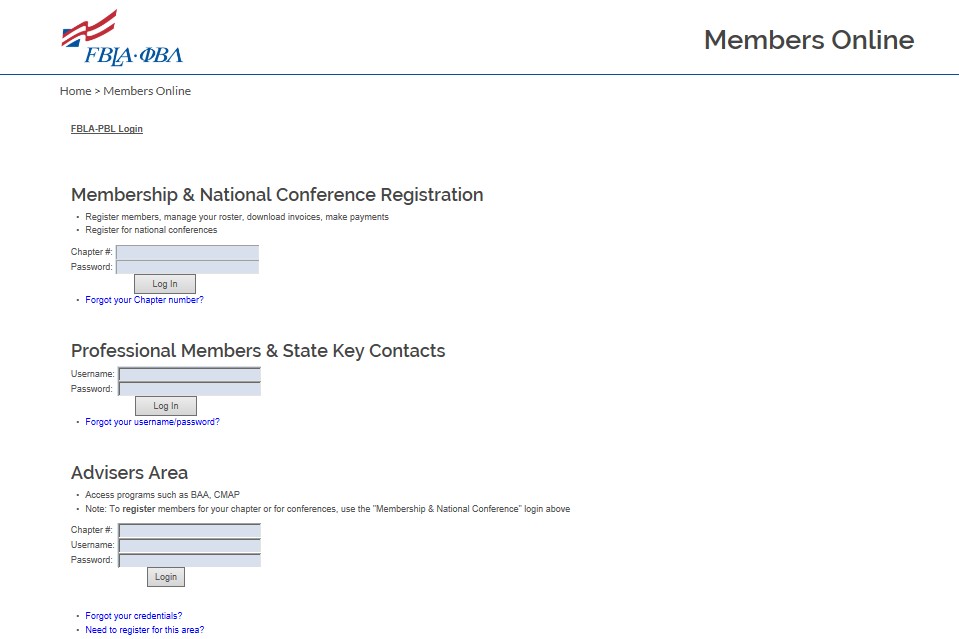 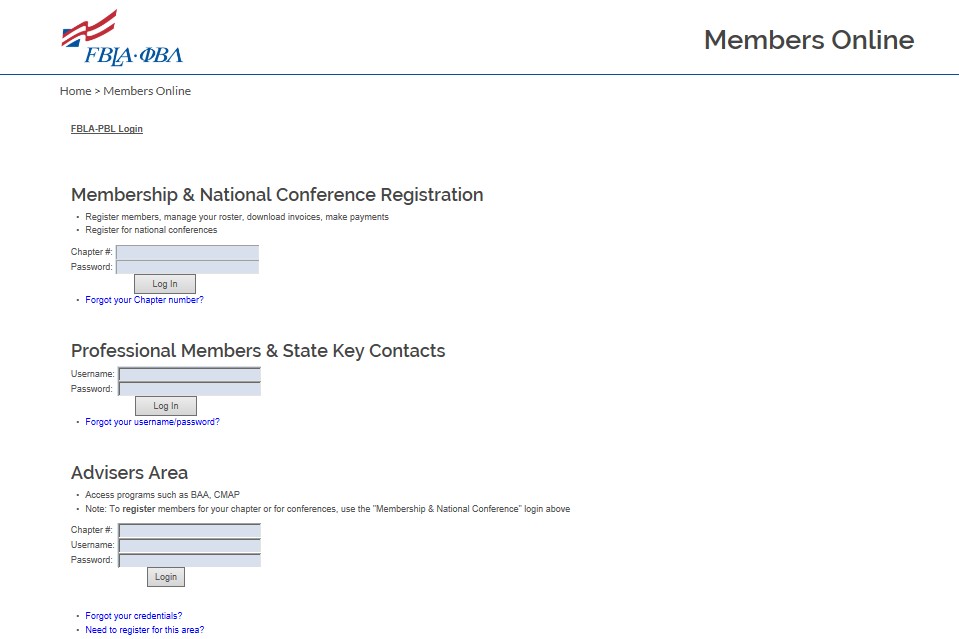 1st, register as a 1st-time user.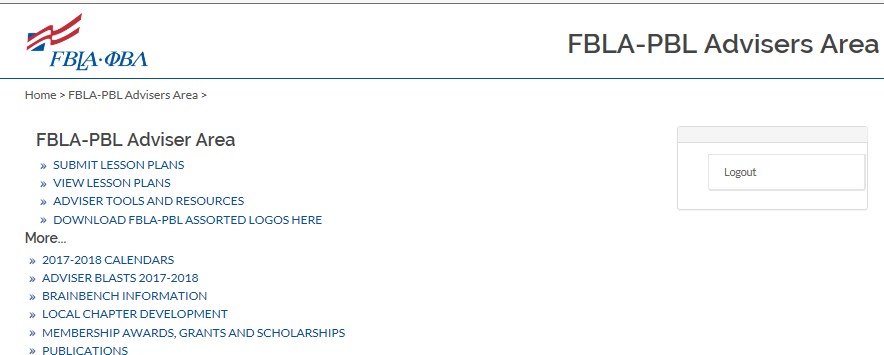 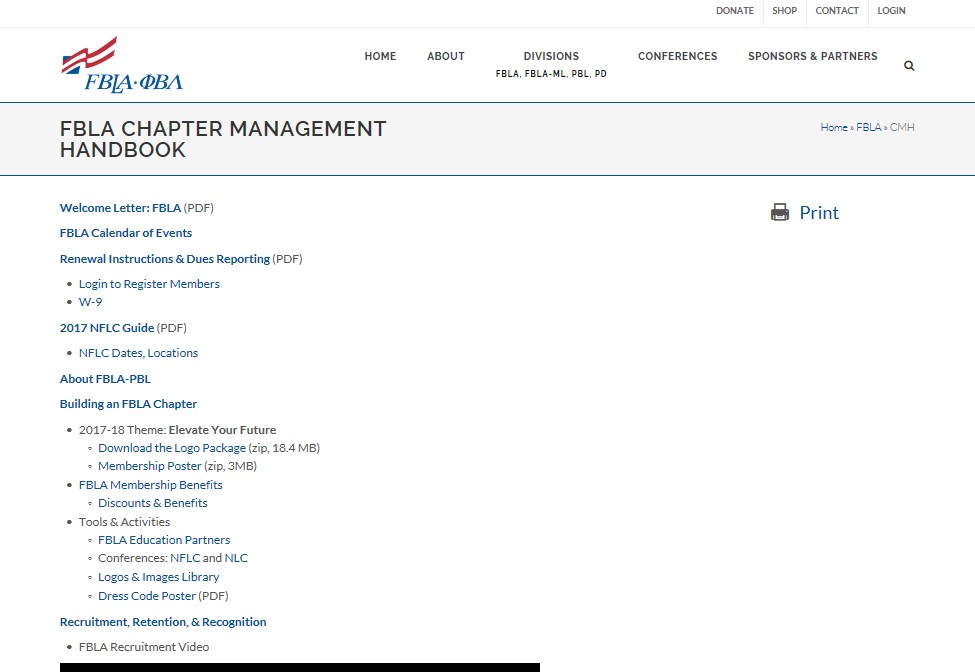 KENTUCKY FBLA2018-19 State Theme, Project & Goals2018-19 Kentucky FBLA State ThemeKY FBLA IS YOUR TICKET TO SUCCESS2018-19 Kentucky FBLA State ProjectLeading the Future Leaders2018-19 Kentucky FBLA GoalsGoal 1:	Increase or maintain chapter membershipGoal 2:	Encourage member and chapter participation in FBLA programsGoal 3:	Participate in community service activities Goal 4:	Enhance communication and visibility of FBLAGoal 5:	Increase the active pursuit of leadership through 	candidacy for local, state, and/or national FBLA 	offices.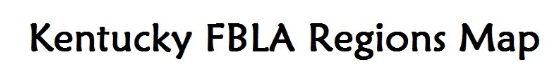 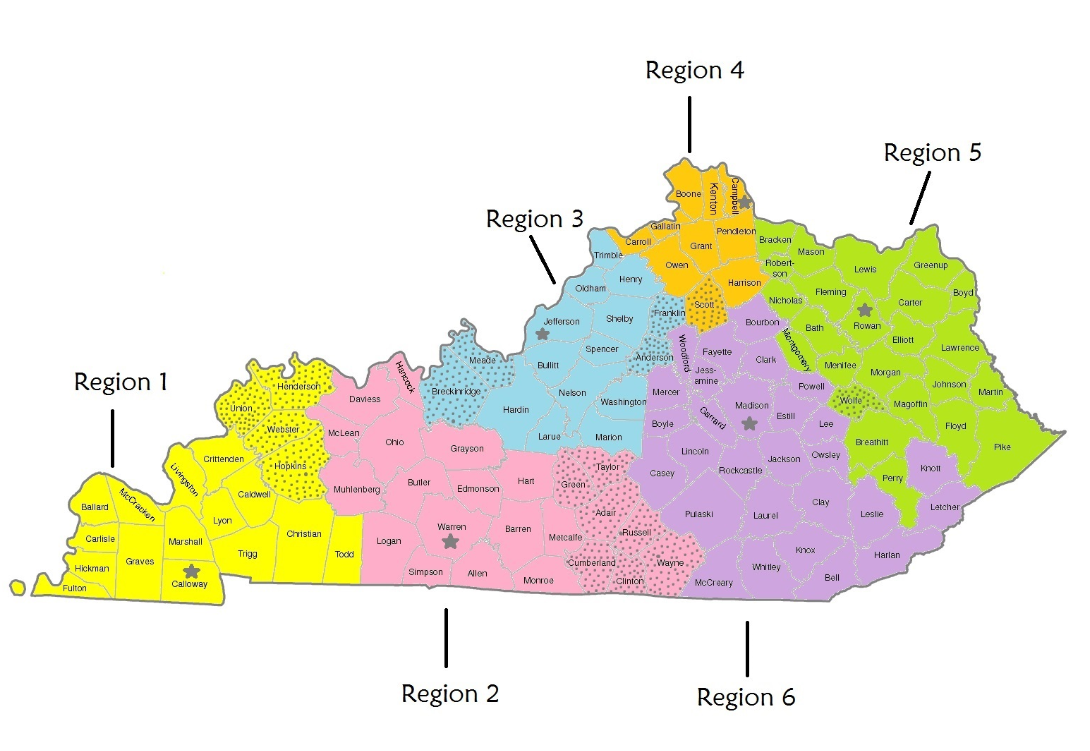 37PresidentKatlyn BarnesFranklin-Simpson HSSheena SearcyVice PresidentBeau MobleyPulaski Co HSJames MurraySecretaryPhoebe ClarkLarry A. Ryle HSBrenda Klaas**TreasurerHannah BellCrittenden Co HSAmy HardinReporterJimmy PoeBracken Co HSTracy FlorerHistorianSavannah GiffordPaul G. Blazer HSRamona BellewParliamentarianRebecca JonesHart Co HSDeanna VanceRegion 1 PresidentSarah ThrogmortonGraves Co HSStephanie Rickman**Region 2 PresidentKatie BunchFranklin-Simpson HSSheena Searcy**Region 3 PresidentThomas LayEastern HSTodd Eastridge**Region 4 PresidentVacantRegion 5 PresidentZach LinvilleNicholas Co HSKim Simons**Region 6 PresidentJonBlake RichardsonPulaski Co HSJames Murray**FBLA Competitive Events# of State EntriesEvent TypeObjective Test TimeCollaborative Objective TestPrejudged Report/ProjectHome-site Production Test/ TimeNational Preliminary RoundNational Final RoundEquipment Setup TimePrep. TimePerformance TimeQ&AInteractive Role Play3-D Animation4I, Txxx573Accounting I4I60Accounting II4I60Advertising4I60Agribusiness4I60American Enterprise Project4Cxxx573Banking & Financial Systems4I, T60xx207xBroadcast Journalism4I, Txx73Business Calculations4I60Business Communication4I60Business Ethics4I, Txx73Business Financial Plan4I, Txxx573Business Law4I60Business Plan4I, Txxx573Client Service4Ixx105xCoding & Programming4Ixxx573Community Service Project4Cxxx573Computer Applications4I602 hrsComputer Game & Simulation Programming4I, Txxx573Computer Problem Solving4I60Cyber Security4I60Database Design & Applications4I601 hrDigital Video Production4I, Txxx573E-business4I, Txxx573Economics4I60Electronic Career Portfolio4Ixx573Emerging Business Issues4I, Txx73Entrepreneurship4I, T60xx207xFuture Business Leader4I60xxx10,15Global Business4I, T60xx207xGraphic Design4I, Txx573Health Care Administration4I60Help Desk4I60x105xHospitality Management4I, T60xx207xImpromptu Speaking4Ixx104Insurance & Risk Management4I60FBLA Competitive Events# of State EntriesEvent TypeObjective Test TimeCollaborative Objective TestPrejudged Report/ProjectHome-site Production Test/ TimeNational Preliminary RoundNational Final RoundEquipment Setup TimePrep. TimePerformance TimeQ&AInteractive Role PlayIntroduction to Business (9th–10th grade)4I60Introduction to Business Communication (9th–10th grade)4I60Introduction to Business Presentation (9th–10th grade)4I, Txx573Introduction to Business Procedures (9th–10th grade)4I60Introduction to FBLA (9th–10th grade)4I60Introduction to Financial Math (9th–10th grade)4I60Introduction to Information Technology (9th–10th grade)4I60Introduction to Parliamentary Procedure (9th–10th grade)4I60Introduction to Public Speaking (9th–10th grade)4Ixx4Job Interview4Ixxx10,15Journalism4I60LifeSmarts2T30xxxLocal Chapter Annual Business Report4CxManagement Decision Making4I, T60xx207xManagement Information Systems4I, T60xx207xMarketing4I, T60xx207xMobile Application Development4I, Txxx573Network Design4I, T60xx207xNetworking Concepts4I60Organizational Leadership4I60Parliamentary Procedure4T60x209–11Partnership with Business Project4Cxxx573Personal Finance4I60Public Service Announcement4I, Txx553Public Speaking4Ixx5Publication Design4I, Txx573Sales Presentation4Ixx57xSecurities & Investments4I60Social Media Campaign4I, Txx573Sports & Entertainment Management4I, T60xx207xSpreadsheet Applications4I601 hrVirtual Business Finance Challenge2I, Txx25Virtual Business Management Challenge2I, Txx25Website Design4I, Txxx573Word Processing4I601 hrDATECONFERENCELOCATIONJUNE 28-JULY 1, 2018NATIONAL LEADERSHIP CONFERENCEBaltimore, MDOctober 18, 2018REGION 1 FALL LEADERSHIP CONFERENCEMURRAY STATE UNIVERSITY MURRAY, KYOctober 12, 2018REGION 2 LEADERSHIP CONFERENCEWESTERN KENTUCKY UNIVERSITY BOWLING GREEEN, KYOctober 18, 2018REGION 3 FALL LEADERSHIP CONFERCESPALDING UNIVERSITY LOUISVILLE, KYOctober 16, 2018REGION 4 FALL LEADERSHIP CONFERENCENORTHERN KENTUCKY UNIVERSITYOctober 11, 2018REGION 5 FALL LEADERSHIP CONFERENCEMOREHEAD STATE UNIVERSITYMOREHEAD, KYOctober 25, 2018REGION 6 FALL LEADERSHIP CONFERENCEEASTERN KENTUCKY UNIVERSITYRICHMOND, KYNov 2-3, 2018NATIONAL FALL LEADERSHIP CONFERENCECHICAGO, ILFebruary 12, 2019CAREER AND TECHNICAL STUDENT ORGANIZATION DAYFRANKFORT, KYMarch 4, 2019REGION 1 LEADERSHIP CONFERENCEMURRAY STATE UNIVERSITY MURRAY, KYMarch 15, 2019REGION 2 LEADERSHIP CONFERENCEWESTERN KENTUCKY UNIVERSITY BOWLING GREEN, KYMarch 12, 2019REGION 3 LEADERSHIP CONFERENCESPALDING UNIVERSITY LOUISVILLE, KYMarch 13, 2019REGION 4 LEADERSHIP CONFERENCENORTHERN KENTUCKY UNIVERSITY HIGHLAND HEIGHTS, KYMarch 14, 2019REGION 5 LEADERSHIP CONFERENCEMOREHEAD STATE UNIVERSITY MOREHEAD, KYMarch 8, 2019REGION 6 LEADERSHIP CONFERENCEEASTERN KENTUCKY UNIVERSITY RICHMOND, KYAPRIL 15-17, 2019STATE LEADERSHIP CONFERENCEGALT HOUSE LOUISVILLE, KYAPRIL 20-22, 2020STATE LEADERSHIP CONFERENCEGALT HOUSE LOUISVILLE, KYJULY 17-19, 2018FBLA LEADERSHIP DEVELOPMENT CAMPLAKE CUMBERLAND 4-H CAMP EDUCATIONAL CENTER, NANCY, KYJUNE 29-JULY 2, 2019NATIONAL LEADERSHIP CONFERENCESAN ANTONIO, TXJUNE 29-JULY 2, 2020NATIONAL LEADERSHIP CONFERENCESALT LAKE CITY, UTCounty List by FBLA RegionCounty List by FBLA RegionCounty List by FBLA RegionCounty List by FBLA RegionCounty List by FBLA RegionCounty List by FBLA RegionRegion 1Region 2Region 3Region 4Region 5Region 6BallardAdairAndersonBooneBathBellCaldwellAllenBreckinridgeCampbellBoydBourbonCallowayBarrenBullittCarrollBrackenBoyleCarlisleButlerFranklinGallatinBreathittCaseyChristianClintonHardinGrantCarterClarkCrittendenCumberlandHenryHarrisonElliottClayFultonDaviessJeffersonKentonFlemingEstillGravesEdmonsonLarueOwenFloydFayetteHendersonGraysonMarionPendletonGreenupGarrardHickmanGreenMeadeScottJohnsonHarlanHopkinsHancockNelsonLawrenceJacksonLivingstonHartOldhamLewisJessamineLyonLoganShelbyMagoffinKnottMarshallMcLeanSpencerMartinKnoxMcCrackenMetcafeTrimbleMasonLaurelToddMonroeWashingtonMenifeeLeeTriggMuhlenbergMontgomeryLeslieUnionOhioNicholasLetcherWebsterRussellPerryLincolnSimpsonPikeMadisonTaylorRobertsonMcCrearyWarrenRowanMercerWayneWolfeOwsleyPowellPulaskiRockcastleWhitleyWoodford